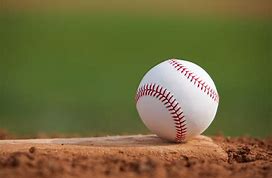 $200/team4 game guaranteeConcession Player GiftsCamping AccommodationsDinosaur RV Park – 403-823-3291Hoodoo RV Resort & Campground – 403-823-2790A limited block of sites have been reserved at both of these campgrounds under “Drumheller Baseball” and will be held until May 20th 11 Bridges Campground – 403-823-2890Pinters Campground – 403-823-5810Dinosaur Trail RV Resort and Cabins – 403-823-9333 Payment in full required for team to be reservedEtransfer Payment to: robert.visser@canalta.com